Lampiran A-1Fotocopy KTP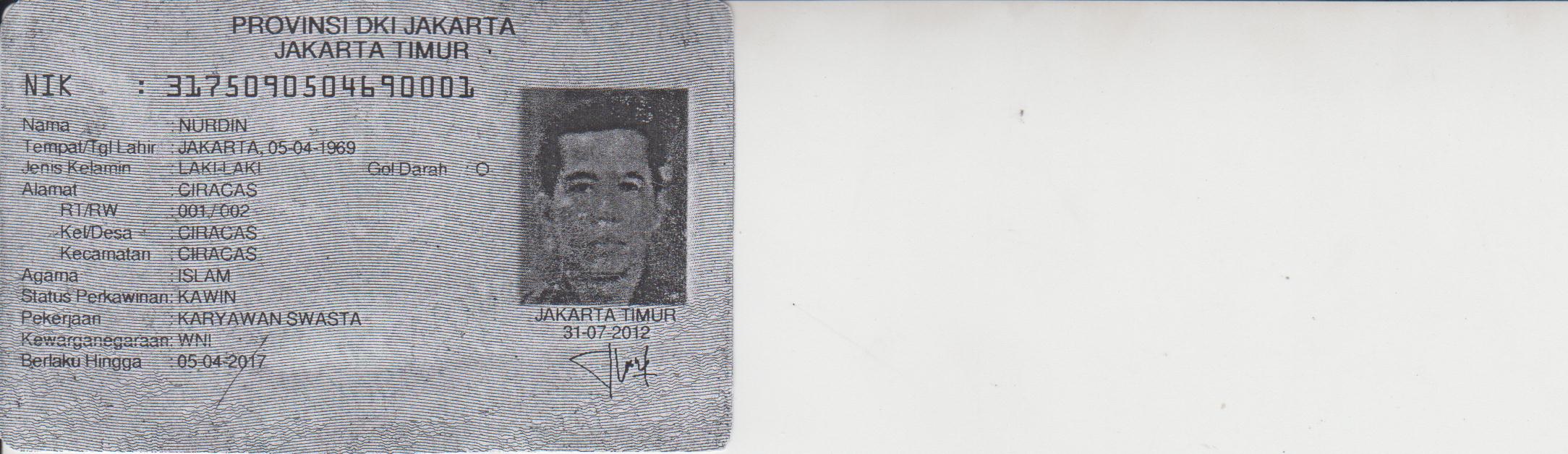 Lampiran A-2Formulir Pendaftaran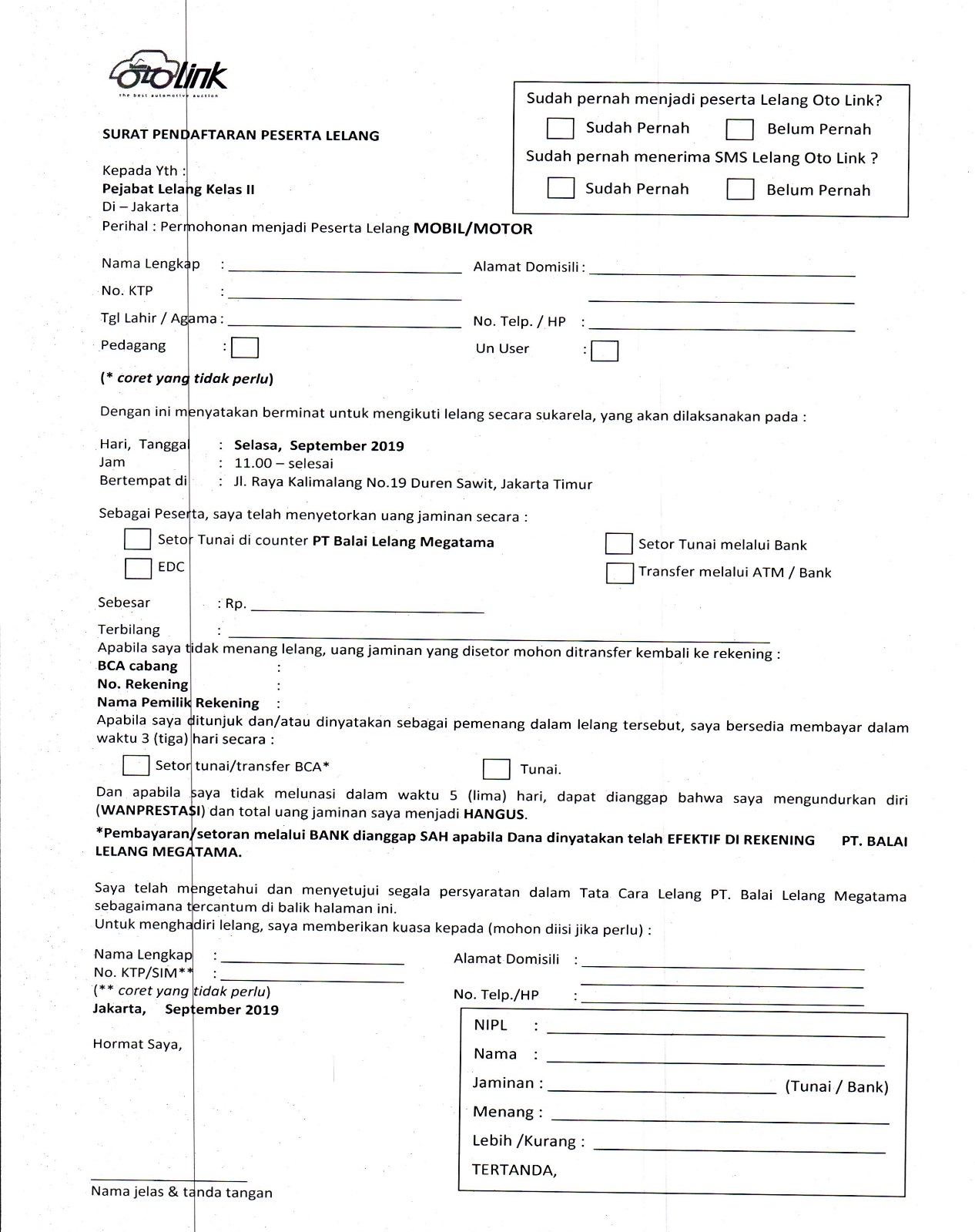 Lampiran A-3Kwitansi Jaminan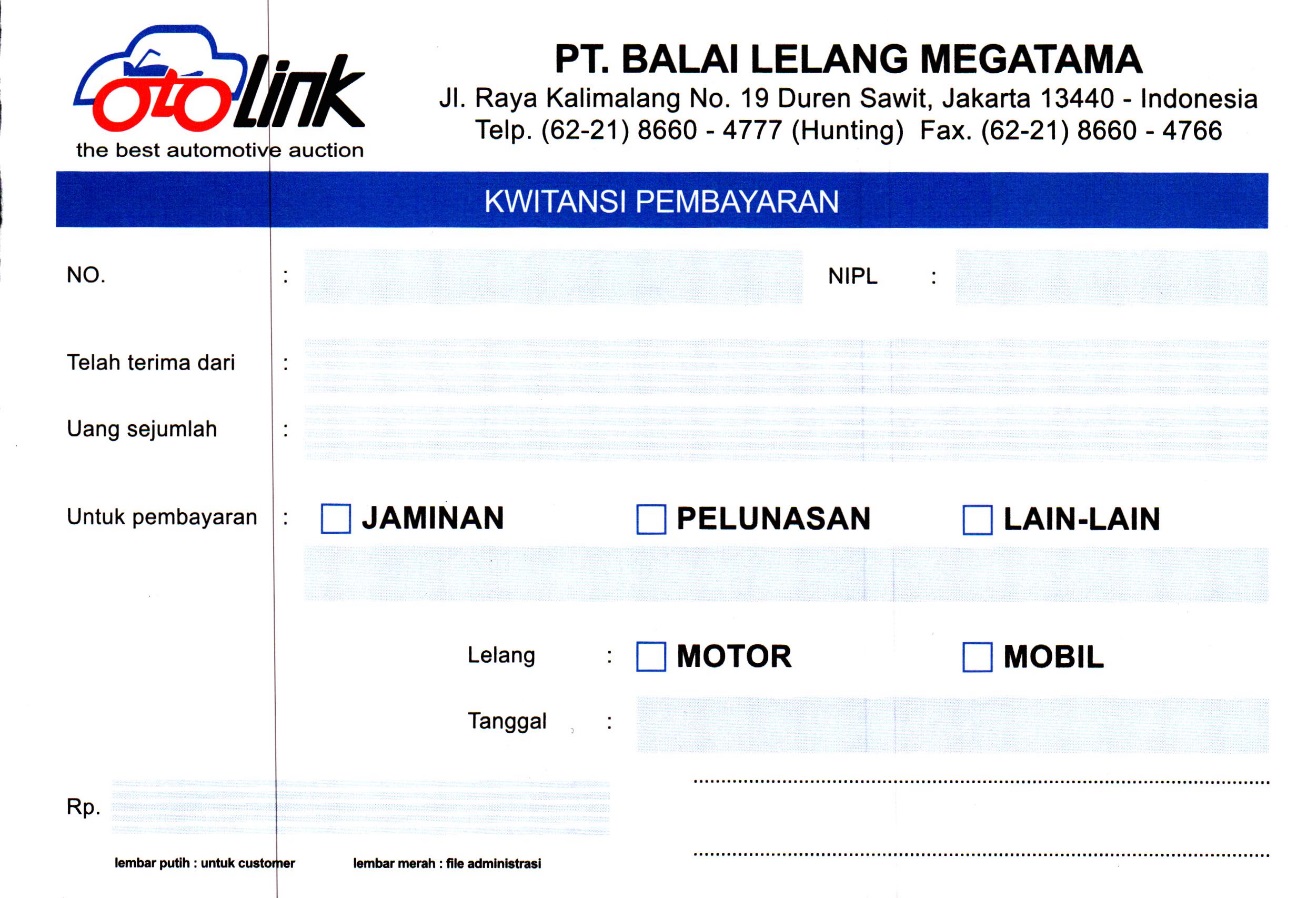 Lampiran A-4Nomor Induk Peserta Lelang (NIPL)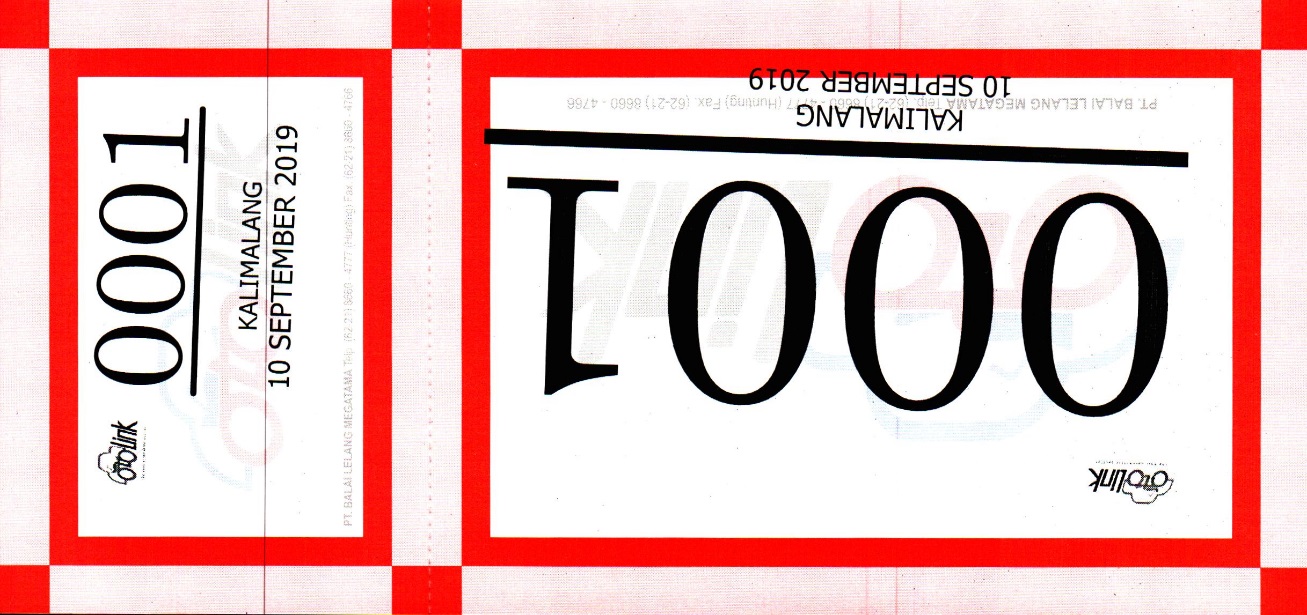 Lampiran A-5Berita Acara Pemenang Lelang (BAP)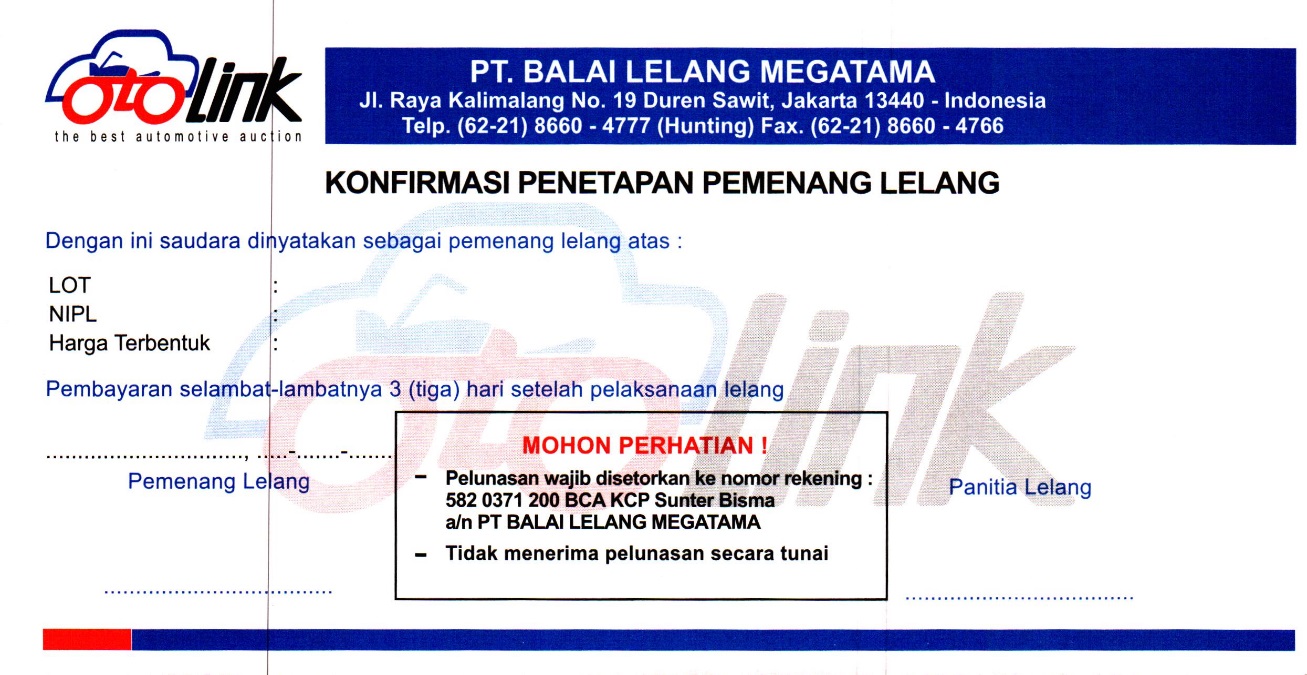 Lampiran A-6Kwitansi Pelunasan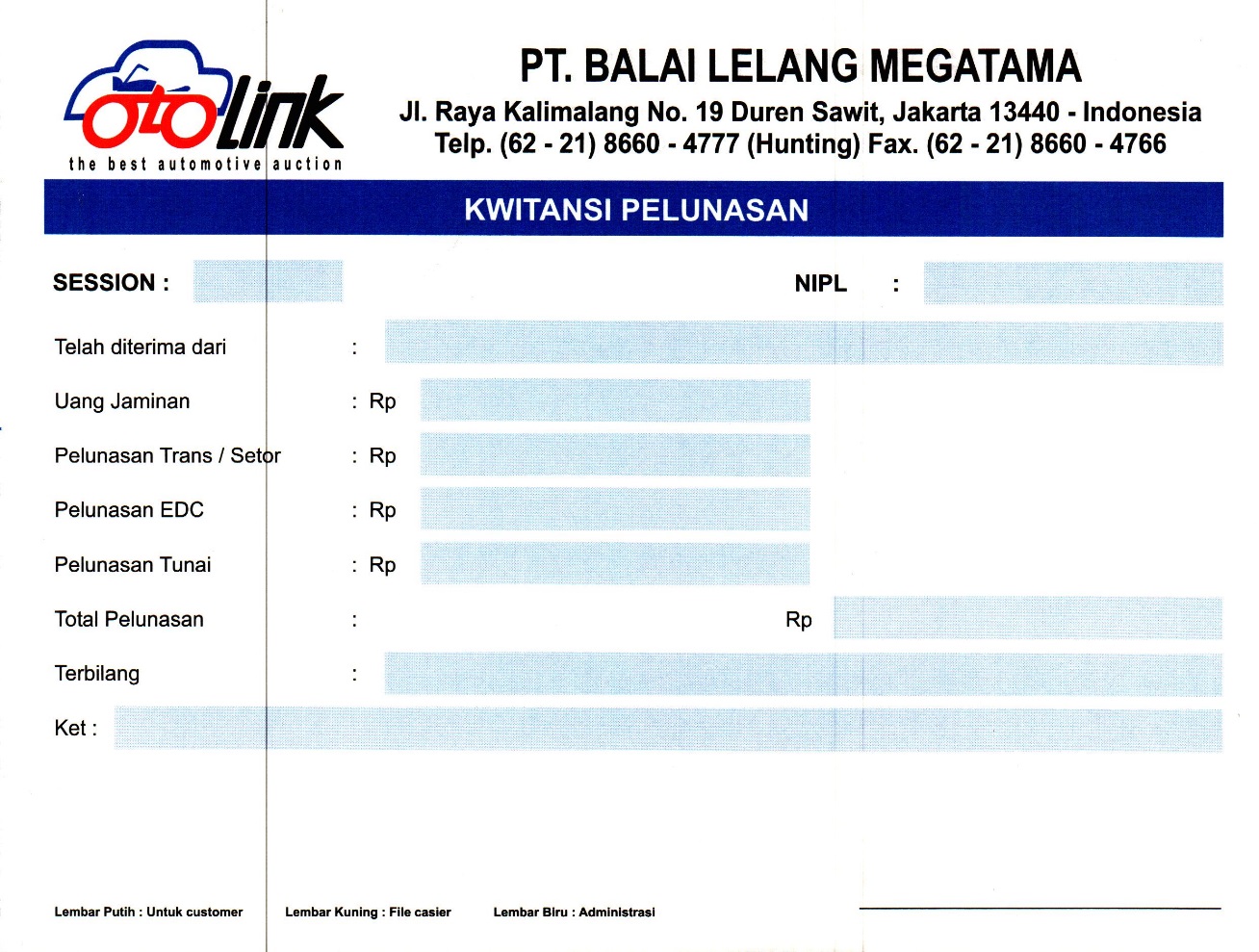 Lampiran A-7Laporan Hasil Lelang Per Event Lelang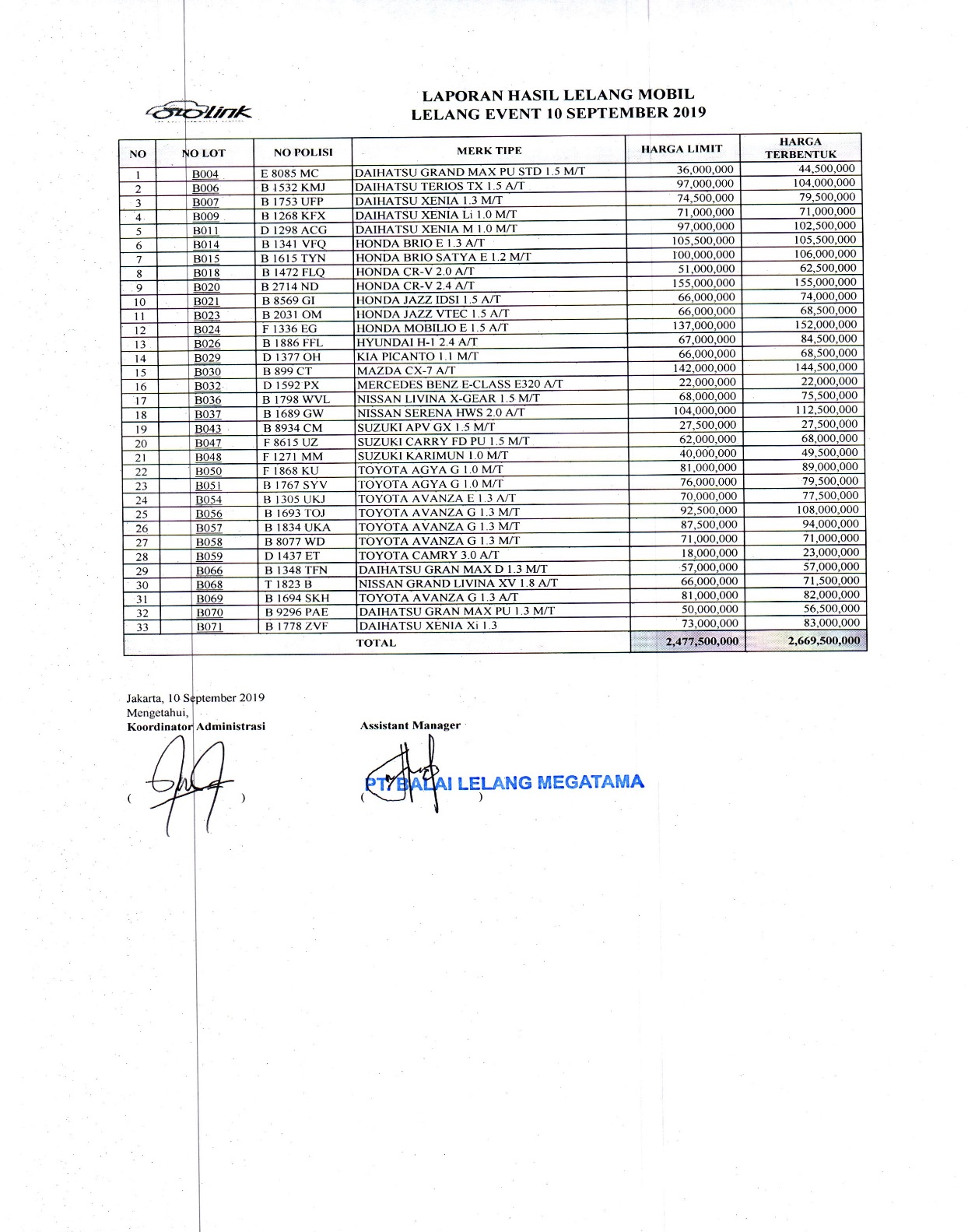 Lampiran B-1Kwitansi Jaminan (Sistem Usulan)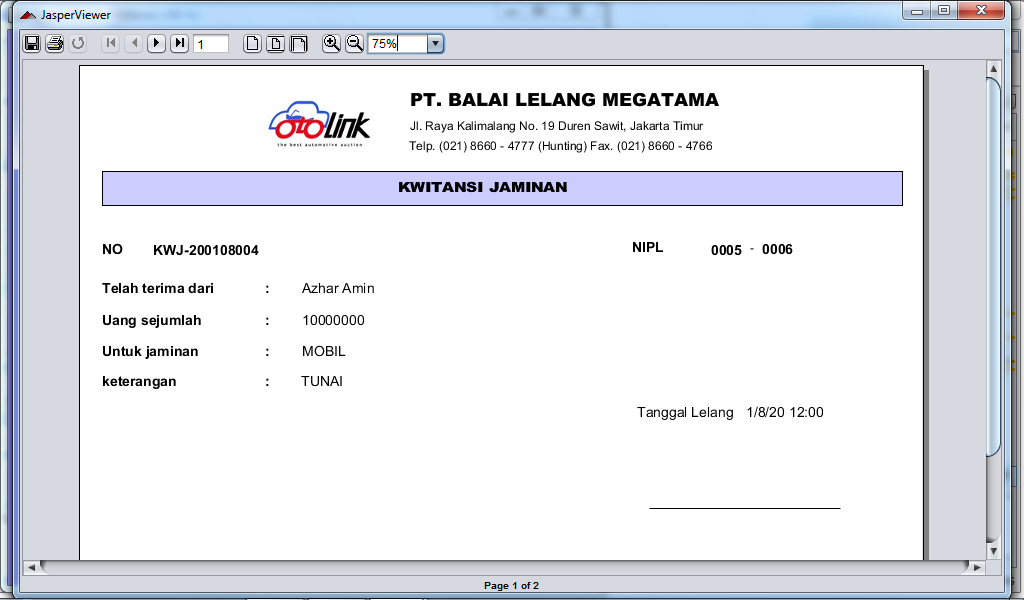 Lampiran B-2Tanda Terima Pengembalian Jaminan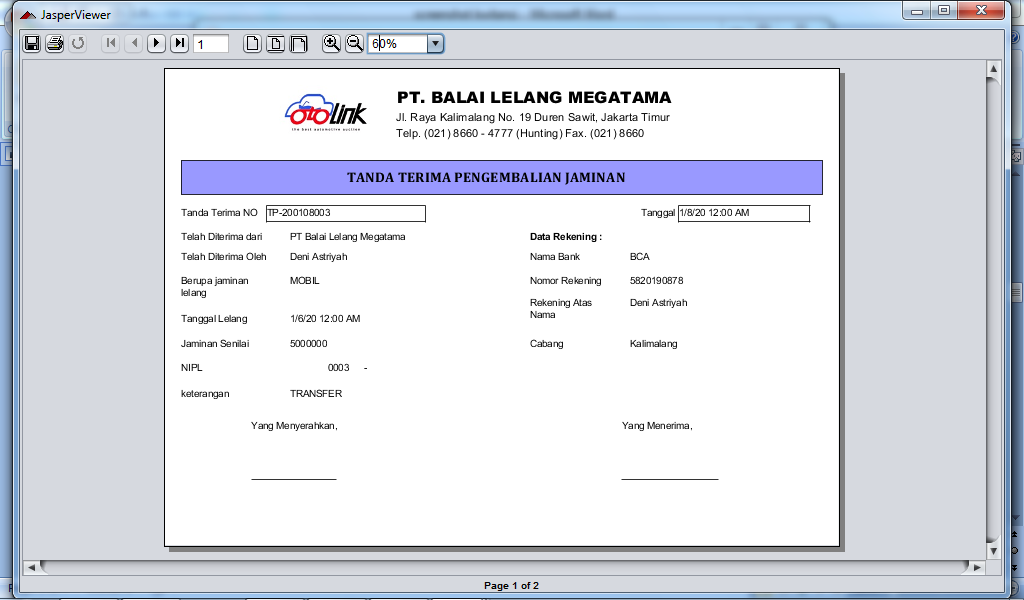 Lampiran B-3Kwitansi Pelunasan (Sistem Usulan)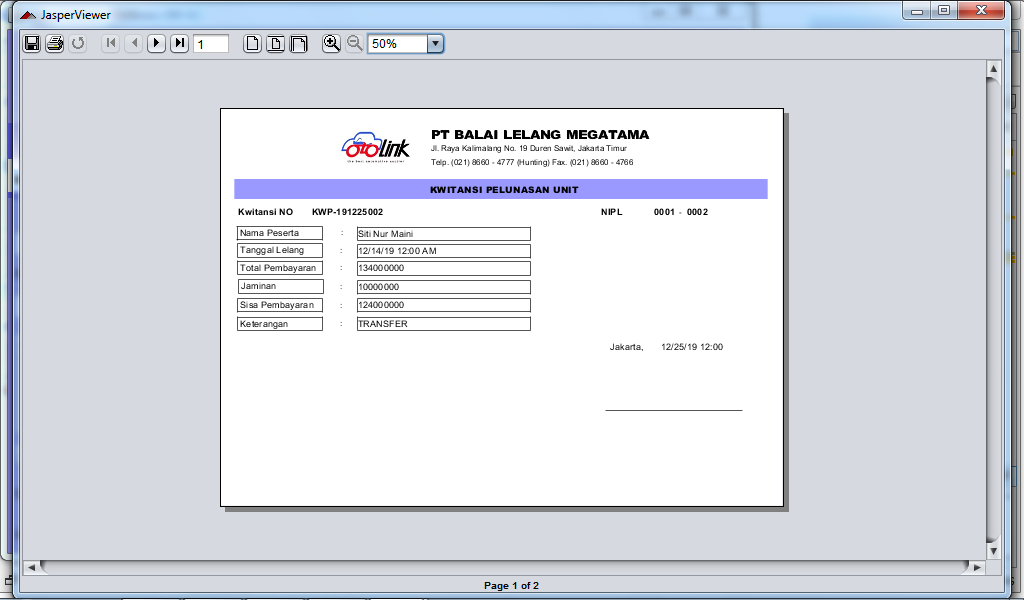 Lampiran B-4Laporan Data Peserta Lelang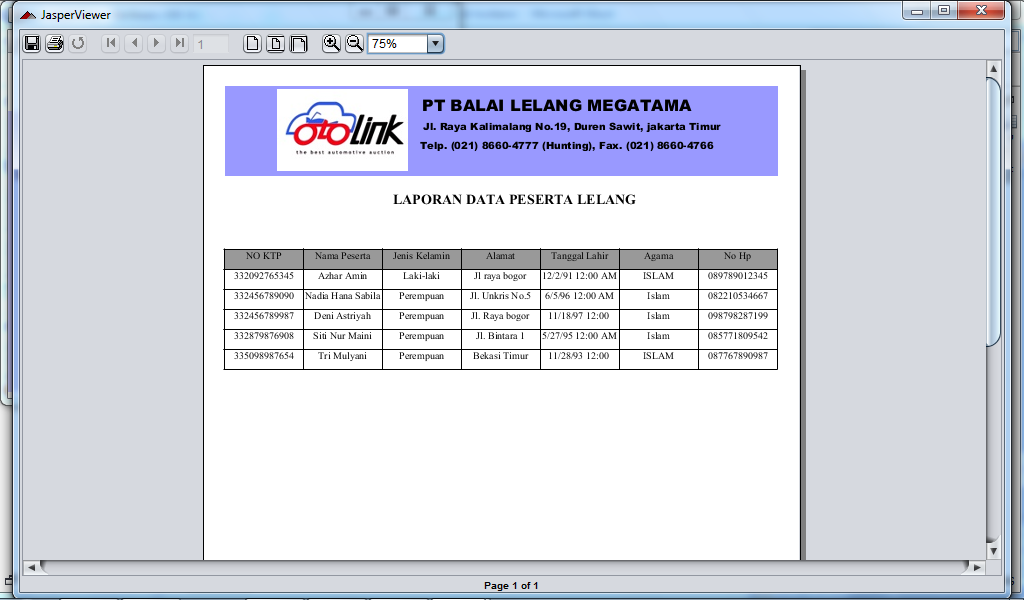 Lampiran B-5Laporan Data Jaminan Lelang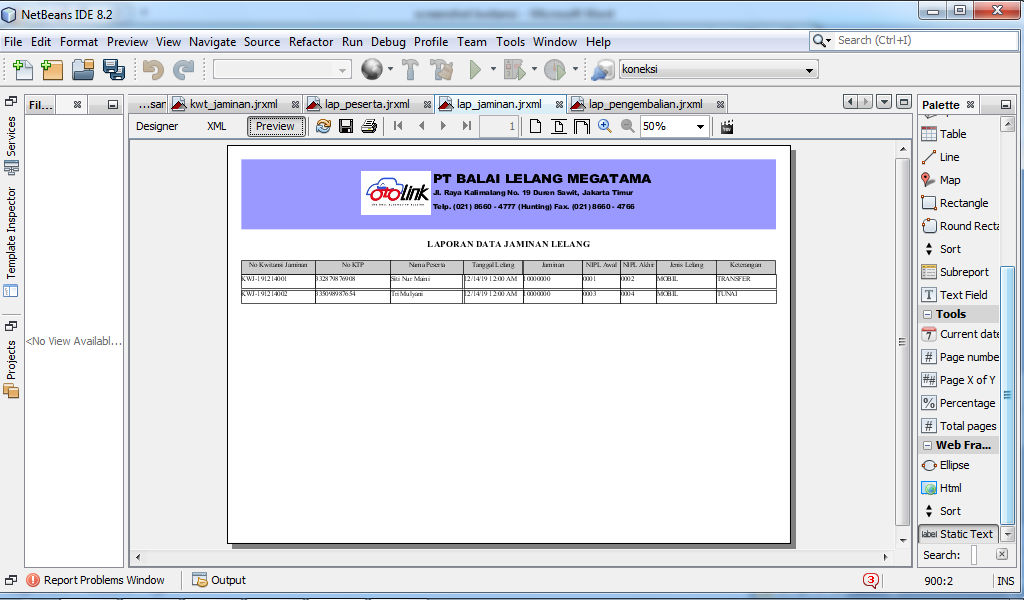 Lampiran B-6Laporan Data Pengembalian Jaminan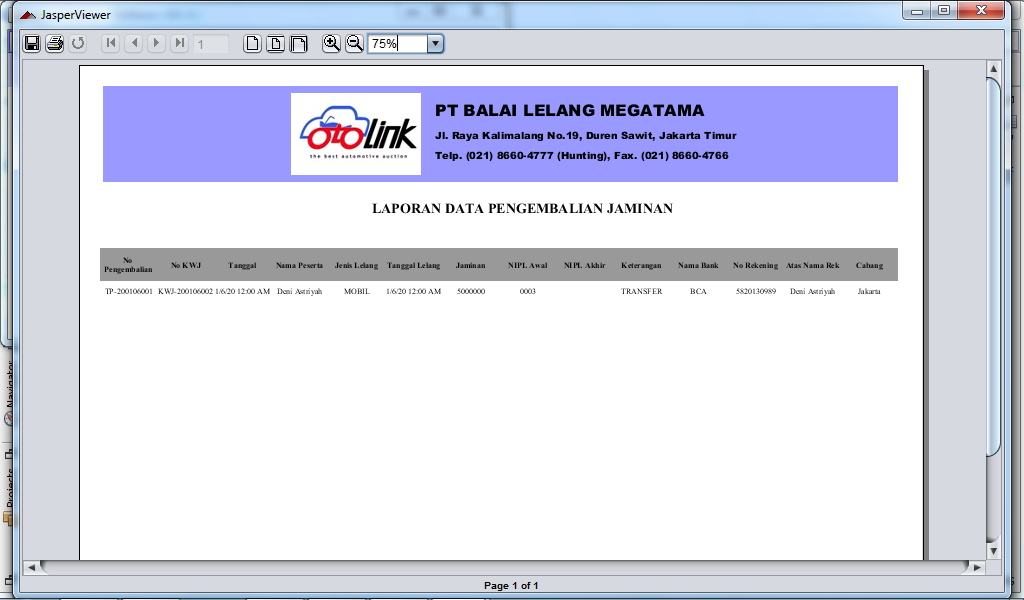 Lampiran B-7Laporan Data Pelunasan Unit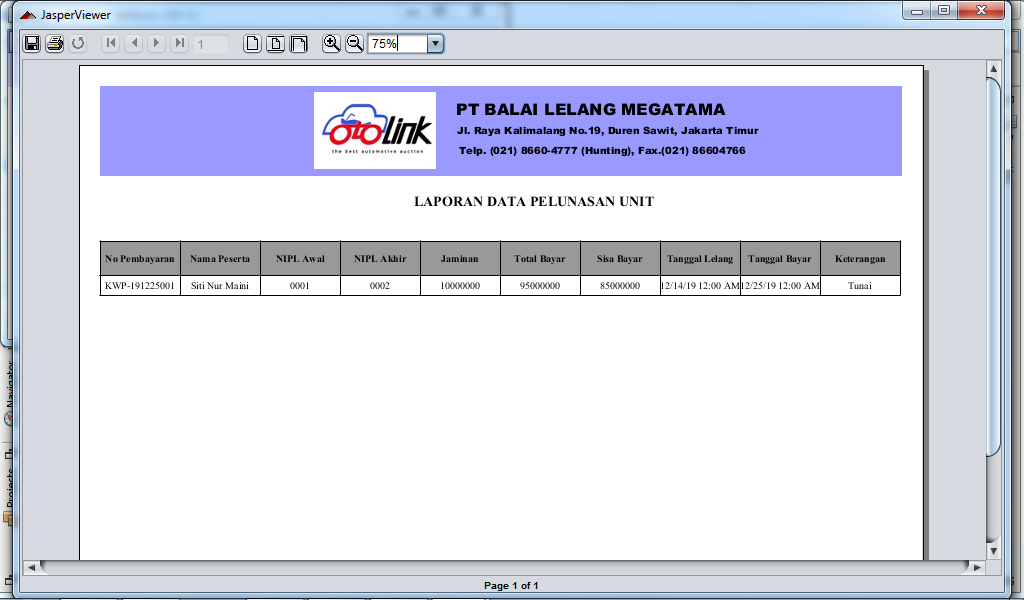 